    Stamp :       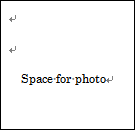 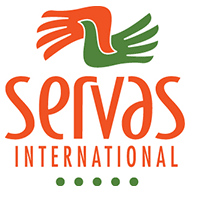  Valid Until :      Letter of Introduction (version 2020)Family name, first name:  Sex (M/F):               Nationality:                                  Age:    Occupation (profession):Permanent address: Phone :                 Cellphone :                    Email :                         Other Servas travelling with you:                                                        Children travelling with you :                                                            Emergency contact [name, phone, email]:                                                 Languages spoken:                                                                   Personal background :                                                                 I understand the aims & rules of Servas and will abide by them.Traveller's Signature: CoordinatorName:Email:Issue Date:Signature:This document is not valid without a stamp, stamp number, expiry date, and coordinator's name, email address and signature.